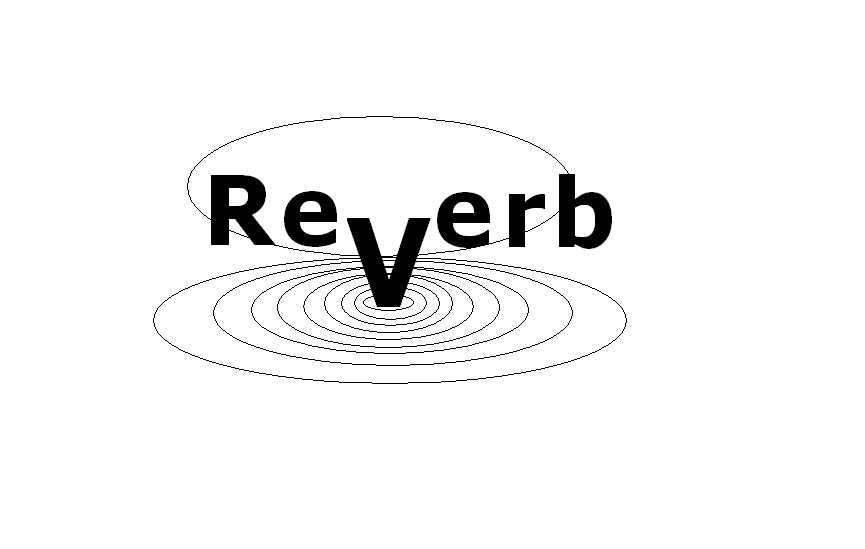 Christian Youthwork in Upper Wharfedale, North YorkshireYouth Leader Love Christ?Love young people?Love the Dales?The Anglican Churches of Upper Wharfedale are seeking to appoint an inspirational Youth Leader to Project Reverb an established ecumenical youth work project. This is a 28 hours per week, 3 year fixed term contract; salary £17,000. The role ideally involves being resident in this stunning area and help with accommodation is available for the right person. The post holder will need a resilient Christian faith, servant heart, mission outlook and the necessary experience and commitment to work with church communities and young people. You will work as part of a prayerful and supportive ministry team.Full job description, profile and application details from: lintonad@gmail.comFor an informal chat contact David Macha mchdmacha@gmail.com tel. 01756 752575There is an occupational requirement that the post-holder is a Christian